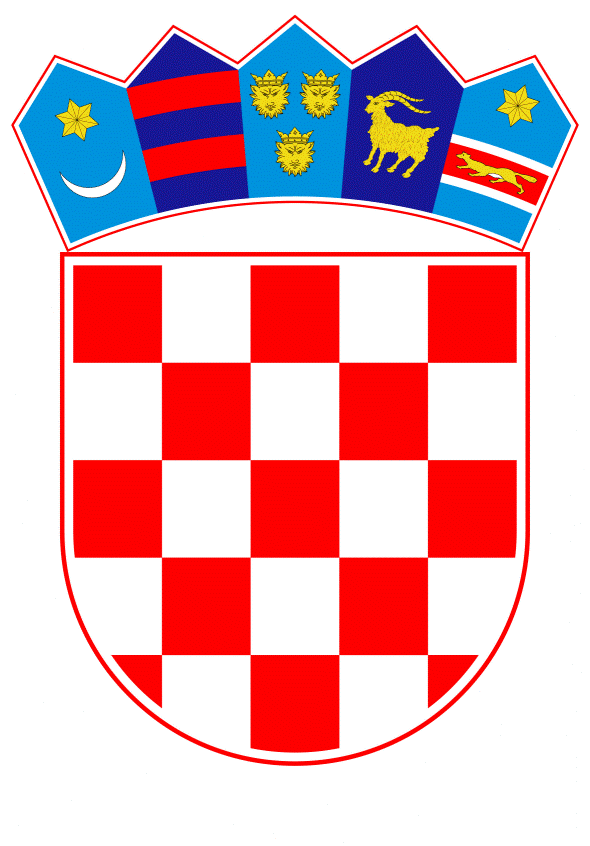 VLADA REPUBLIKE HRVATSKEZagreb, 30. prosinca 2020.______________________________________________________________________________________________________________________________________________________________________________________________________________________________Prijedlog		Na temelju članka 120. stavka 3. Zakona o socijalnoj skrbi (Narodne novine, br. 157/13, 152/14, 99/15, 52/16, 16/17, 130/17, 98/19, 64/20 i 138/20), Vlada Republike Hrvatske je na sjednici održanoj ____________________ donijelaO  D  L  U  K  Uo minimalnim financijskim standardima, kriterijima i mjerilima za decentralizirano financiranje domova za starije i nemoćne osobe u 2021. godiniI.		Ovom Odlukom utvrđuju se minimalni financijski standardi, kriteriji i mjerila za decentralizirano financiranje djelatnosti domova za starije i nemoćne osobe u 2021. godini, nad kojima su prenijeta osnivačka prava s Republike Hrvatske na jedinice područne (regionalne) samouprave, odnosno Grad Zagreb, a koje čine rashodi za zaposlene, materijalni i financijski rashodi, rashodi za nabavu nefinancijske imovine i hitne intervencije.II.		Financiranje domova za starije i nemoćne osobe iz točke I. ove Odluke, osigurava se iz prihoda za posebne namjene i iz sredstava koja jedinica područne (regionalne) samouprave i Grad Zagreb osigurava u svom proračunu. Sredstva koja se osiguravaju u proračunima jedinica područne (regionalne) samouprave i Grada Zagreba predstavljaju minimalni financijski standard za decentralizirano financiranje djelatnosti domova za starije i nemoćne osobe.		Ukupni rashodi doma su: -	rashodi za zaposlene-	materijalni rashodi-	financijski rashodi-	hitne intervencije (investicijsko održavanje, oprema i nabava nefinancijske imovine)-	rashodi za nabavu nefinancijske imovine (materijalna i nematerijalna imovina, građevinski objekti, postrojenja i oprema, prijevozna sredstva isključivo za obavljanje osnovne djelatnosti, nematerijalna proizvedena imovina, informatizacija, dodatna ulaganja u nefinancijsku imovinu i dr.).		Prihod za posebne namjene je prihod koji dom za starije i nemoćne osobe ostvari naplatom cijene skrbi izvan vlastite obitelji, temeljem ugovora o skrbi izvan vlastite obitelji između doma i korisnika, odnosno obveznika plaćanja cijene skrbi izvan vlastite obitelji ili rješenja centra za socijalnu skrb, ostalih usluga ili na drugi način. 		Planirani prihod za posebne namjene procijenjen je u skladu s brojem korisnika, provedbenim propisom kojim se uređuje sudjelovanje korisnika u plaćanju troškova za pružene socijalne usluge i cijenama usluga utvrđenim ugovorima o međusobnim odnosima sklopljenim između Ministarstva rada, mirovinskoga sustava, obitelji i socijalne politike i osnivača doma.III.		Kriteriji za financiranje rashoda za zaposlene utvrđuju se prema: 1.	propisu kojim se određuju minimalni uvjeti za pružanje socijalnih usluga2.	zakonu koji regulira plaće u javnim službama i prema propisu (uredbi) koji određuje nazive radnih mjesta i koeficijente složenosti poslova u javnim službama3.	osnovici za izračun plaće radnika u javnim službama utvrđenoj kolektivnim ugovorom ili odlukom Vlade Republike Hrvatske4.	odredbama Temeljnog kolektivnog ugovora za službenike i namještenike u javnim službama i Kolektivnog ugovora za djelatnost socijalne skrbi, koje se primjenjuju kao pravna pravila.		Mjerila za financiranje rashoda za zaposlene utvrđuju se prema broju zaposlenih, odnosno po korisniku (stalnog smještaja, korigiranog koeficijenta od 20 % za korisnike pomoći  u kući i dostave i pripreme obroka za vanjske korisnike).IV.		Kriterij i mjerilo za podmirenje materijalnih i financijskih rashoda je broj korisnika.V.		Kriteriji za financiranje rashoda nefinancijske imovine utvrđuju se prema:1.	propisu kojim se određuju minimalni uvjeti za pružanje socijalnih usluga2.	stanju prostora i opreme prema intenzitetu ulaganja u prethodnim godinama, te ulaganju po korisniku.		Mjerila za financiranje rashoda za nefinancijsku imovinu utvrđuju se po korisniku.VI.		Jedinica područne (regionalne) samouprave i Grad Zagreb osigurava, po domu za starije i nemoćne osobe, godišnje 150.000,00 kuna za potrebe hitnih intervencija (investicijsko održavanje, oprema i nabava nefinancijske imovine).VII.		Na temelju kriterija i mjerila iz točaka III., IV., V. i VI. ove Odluke, minimalni financijski standard za decentralizirano financiranje domova za starije i nemoćne osobe za 2021. godinu, po jedinicama područne (regionalne) samouprave i Gradu Zagrebu iznosi:VIII.		Sredstva za financiranje decentraliziranih funkcija domova za starije i nemoćne osobe jedinice područne (regionalne) samouprave i Grad Zagreb ostvaruju iz dodatnog udjela poreza na dohodak po stopi od 0,6 %.		Ako jedinice područne (regionalne) samouprave i Grad Zagreb iz dodatnog udjela poreza na dohodak po stopi od 0,6 % ne ostvare sredstva potrebna za financiranje decentraliziranih funkcija domova za starije i nemoćne osobe, razliku do ukupnih bilančnih prava ostvaruju s pozicije izravnanja za decentralizirane funkcije iz Državnog proračuna Republike Hrvatske za 2021. godinu s razdjela Ministarstva rada, mirovinskoga sustava, obitelji i socijalne politike.		Ostvarivanje prihoda za izvršavanje decentralizirane funkcije domova za starije i nemoćne osobe prati Ministarstva rada, mirovinskoga sustava obitelji i socijalne politike na temelju mjesečnih izvještaja o ostvarenim prihodima od dodatnog udjela u porezu na dohodak koje dostavlja Ministarstvo financija, a kontrolu izvršavanja rashoda obavlja Ministarstvo rada, mirovinskoga sustava, obitelji i socijalne politike.IX.		Jedinice područne (regionalne) samouprave i Grad Zagreb kao osnivači dužni su donijeti vlastite odluke o minimalnim standardima, kriterijima, mjerilima i načinu financiranja decentraliziranih funkcija domova za starije i nemoćne osobe za 2021. godinu u okviru bilanciranih sredstava i po kriterijima i mjerilima utvrđenim u točkama III., IV., V. i VI. ove Odluke.X.		Jedinice područne (regionalne) samouprave i Grad Zagreb dužni su Ministarstvu rada, mirovinskoga sustava, obitelji i socijalne politike izvještaje za razdoblje od 1. siječnja do 31. prosinca 2021. godine dostaviti do 31. ožujka 2022. godine na obrascima S-2 - Izvještaj o ostvarenim prihodima i rashodima domova za starije i nemoćne osobe i S-3 - Izvještaj o ostvarenim prihodima i rashodima jedinica područne (regionalne) samouprave i Grada Zagreba, koji su sastavni dio ove Odluke. XI.		Ministarstvo rada, mirovinskoga sustava, obitelji i socijalne politike na zahtjev nositelja financiranja iz točke II. stavka 1. ove Odluke može dati suglasnost za preraspodjelu ili prenamjenu, utvrđenih bilančnih prava jedinicama područne (regionalne) samouprave i Gradu Zagrebu u sklopu ukupno utvrđenih sredstava za financiranje domova za starije i nemoćne osobe, ako se utvrdi da je za financiranje istog to prijeko potrebno.		Zahtjeve za suglasnost nositelji financiranja podnose Ministarstvu rada, mirovinskoga sustava, obitelji i socijalne politike.XII.		Jedinice područne (regionalne) samouprave i Grad Zagreb dužni su rashode za investicijsko održavanje, opremu, nabavu nefinancijske imovine, proizvodne dugotrajne imovine i dodatna ulaganja na nefinancijskoj imovini realizirati u skladu sa zakonom kojim se uređuje javna nabava.		Jedinice područne (regionalne) samouprave i Grad Zagreb ne mogu započinjati realizaciju nabave proizvedene dugotrajne imovine i dodatna ulaganja na nefinancijskoj imovini bez izrade elaborata u kojem su precizno utvrđeni: opis radova i usluga, vrijednost radova i usluga, vrijeme realizacije i realni izvori sredstava, kao i prethodna suglasnost Ministarstva rada, mirovinskoga sustava, obitelji i socijalne politike na Plan rashoda za nabavu proizvodne dugotrajne imovine i dodatna ulaganja na nefinancijskoj imovini.		Plan rashoda za nabavu proizvedene dugotrajne imovine i dodatna ulaganja na nefinancijskoj imovini donosi nadležno tijelo financiranja (jedinice područne (regionalne) samouprave i Grad Zagreb) u skladu sa zakonom kojim se uređuje javna nabava, najkasnije do 15. svibnja 2021. godine.		Izmjene i dopune Plana rashoda za nabavu proizvodne dugotrajne imovine i dodatna ulaganja na nefinancijskoj imovini, koje donosi nadležno tijelo, vrši se tijekom proračunske godine uz suglasnost Ministarstva rada, mirovinskoga sustava, obitelji i socijalne politike. Po dobivanju pisane suglasnosti moguće je koristiti sredstva za ove rashode.XIII.		Ministarstvo rada, mirovinskoga sustava, obitelji i socijalne politike na zahtjev nositelja financiranja iz točke II. stavka 1. ove Odluke može iznimno, u opravdanim slučajevima, predložiti Vladi Republike Hrvatske izmjene i dopune utvrđenih bilančnih prava jedinicama područne (regionalne) samouprave i Gradu Zagrebu u okviru ukupno utvrđenih sredstava za financiranje domova za starije i nemoćne osobe. Svoje zahtjeve nositelji financiranja podnose Ministarstvu rada, mirovinskoga sustava, obitelji i socijalne politike najkasnije do 30. lipnja 2021. godine, a Ministarstvo rada, mirovinskoga sustava, obitelji i socijalne politike je najkasnije do 30. rujna 2021. godine dužno predložene izmjene i dopune dostaviti na mišljenje Ministarstvu financija.XIV.		Ova Odluka objavit će se u Narodnim novinama, a stupa na snagu 1. siječnja 2021. godine.KLASA:URBROJ:Zagreb, 	PREDSJEDNIK	mr. sc. Andrej PlenkovićO B R A Z L O Ž E N J ETemeljem članka 120. stavka 3. Zakona o socijalnoj skrbi („Narodne novine“, broj 157/2013, 152/2014, 99/2015,52/2016, 16/2017, 130/2017, 98/2019 i 64/2020), predlaže se donošenje minimalnih financijskih standarda, kriterija i mjerila za decentralizirano financiranje domova za starije i nemoćne osobe u 2021. godini.Napominjemo kako jedinice područne (regionalne) samouprave (Zagrebačka, Krapinsko-zagorska i Virovitičko- podravska) na području svog djelovanja nemaju domova za starije i nemoćne osobe.Slijedom navedenoga, u nastavku daje se obrazloženje Prijedloga odluke o minimalnim financijskim standardima, kriterijima i mjerilima za decentralizirano financiranje domova za starije i nemoćne osobe u 2021. godini.Nositelji decentralizirane funkcija (jedinice područne (regionalne) samouprave  i Grad Zagreb) u skladu s potrebama krajnjih korisnika (domova za starije i nemoćne osobe) utvrdili su sredstava potrebna za decentralizirano financiranje u 2021. godini, u nastavku daje se tablični pregled ukupnih potreba:                                           Planirana sredstva za decentralizirano financiranje domova za starije i nemoćneosobe u 2020. i 2021. godiniIz tabličnog prikaza razvidno je kako su jedinice područne (regionalne) samouprave odnosno Grad Zagreba, u Prijedlogu odluke o minimalnim financijskim standardima, kriterijima i mjerilima za decentralizirano financiranje domova za starije i nemoćne osobe u 2021. godini planirali sredstva za decentralizirano financiranje  u ukupnom iznosu od 179.108.992 kn što je za 711.900 kn ili  0,40 % više u odnosu na sredstva planirana u 2020. godini.Predlagatelj:Ministarstvo rada, mirovinskoga sustava, obitelji i socijalne politikePredmet:Prijedlog odluke o minimalnim financijskim standardima, kriterijima i mjerilima za decentralizirano financiranje domova za starije i nemoćne osobe u 2021. godiniMinimalni financijski standard za decentralizirano financiranje domova za starije i nemoćne osobe za 2021. godinuMinimalni financijski standard za decentralizirano financiranje domova za starije i nemoćne osobe za 2021. godinuMinimalni financijski standard za decentralizirano financiranje domova za starije i nemoćne osobe za 2021. godinuMinimalni financijski standard za decentralizirano financiranje domova za starije i nemoćne osobe za 2021. godinu12SISAČKO-MOSLAVAČKA ŽUPANIJA9.135.664KARLOVAČKA ŽUPANIJA3.468.203VARAŽDINSKA ŽUPANIJA4.410.766KOPRIVNIČKO-KRIŽEVAČKA ŽUPANIJA6.227.245BJELOVARSKO-BILOGORSKA ŽUPANIJA4.613.851PRIMORSKO-GORANSKA ŽUPANIJA12.355.367LIČKO-SENJSKA ŽUPANIJA6.643.565POŽEŠKO-SLAVONSKA ŽUPANIJA8.331.798BRODSKO-POSAVSKA ŽUPANIJA6.860.716ZADARSKA ŽUPANIJA7.311.034OSJEČKO-BARANJSKA ŽUPANIJA17.510.888ŠIBENSKO-KNINSKA ŽUPANIJA8.848.748VUKOVARSKO-SRIJEMSKA ŽUPANIJA9.770.574SPLITSKO-DALMATINSKA ŽUPANIJA23.194.075ISTARSKA ŽUPANIJA18.174.544DUBROVAČKO-NERETVANSKA ŽUPANIJA10.775.790MEĐIMURSKA ŽUPANIJA5.553.069GRAD ZAGREB15.923.095SVEUKUPNO179.108.992ŽUPANIJA: _________________________________________________________________ŽUPANIJA: _________________________________________________________________ŽUPANIJA: _________________________________________________________________IZVJEŠTAJ O OSTVARENIM PRIHODIMA I RASHODIMA IZVJEŠTAJ O OSTVARENIM PRIHODIMA I RASHODIMA IZVJEŠTAJ O OSTVARENIM PRIHODIMA I RASHODIMA IZVJEŠTAJ O OSTVARENIM PRIHODIMA I RASHODIMA IZVJEŠTAJ O OSTVARENIM PRIHODIMA I RASHODIMA DOMOVA ZA STARIJE I NEMOĆNE OSOBE DOMOVA ZA STARIJE I NEMOĆNE OSOBE DOMOVA ZA STARIJE I NEMOĆNE OSOBE DOMOVA ZA STARIJE I NEMOĆNE OSOBE DOMOVA ZA STARIJE I NEMOĆNE OSOBE (Odluka o minimalnim financijskim standardima, kriterijima i mjerilima za decentraliziranofinanciranje domova za starije i nemoćne osobe u 2021. godini)(Odluka o minimalnim financijskim standardima, kriterijima i mjerilima za decentraliziranofinanciranje domova za starije i nemoćne osobe u 2021. godini)(Odluka o minimalnim financijskim standardima, kriterijima i mjerilima za decentraliziranofinanciranje domova za starije i nemoćne osobe u 2021. godini)(Odluka o minimalnim financijskim standardima, kriterijima i mjerilima za decentraliziranofinanciranje domova za starije i nemoćne osobe u 2021. godini)(Odluka o minimalnim financijskim standardima, kriterijima i mjerilima za decentraliziranofinanciranje domova za starije i nemoćne osobe u 2021. godini)Zbirna tablica za domove za starije i nemoćne osobeZbirna tablica za domove za starije i nemoćne osobeZbirna tablica za domove za starije i nemoćne osobeZbirna tablica za domove za starije i nemoćne osobeZbirna tablica za domove za starije i nemoćne osobeTABLICA: S-2R. br.NazivPlanOstvarenjeIndeks Ostvarenje/Plan*100R. br.NazivPlanOstvarenjeIndeks Ostvarenje/Plan*100R. br.NazivPlanOstvarenjeIndeks Ostvarenje/Plan*100PrihodiPrihodiPrihodiPrihodiPrihodi1.Prihodi za posebne namjene2.Prihodi koje osigurava Županija ili Grad Zagreb3.Ukupni prihod (r.br.1 do 2)RashodiRashodiRashodiRashodiRashodi4.Rashodi za zaposlene5.Tekući rashodi6.Rashodi za nabavku nefinancijske imovine7.Hitne intervencije8.Ukupni rashodi (r.br.4 do 7)9.Višak prihoda (r.br.3-r.br.8)10.Manjak prihoda (r.br.8-r.br.3)11.Višak prihoda iz prethodne godine -preneseni12.Manjak prihoda iz prethodne godine -preneseni13.Višak prihoda raspoloživ u sljedećem razdoblju
( r.br. 9-10 + 11-12 )14.Manjak prihoda za pokriće u sljedećem razdoblju
( r.br. 10-9 +12-11 )ŽUPANIJA: _________________________________________________________________ŽUPANIJA: _________________________________________________________________IZVJEŠTAJ O OSTVARENIM PRIHODIMA I RASHODIMA JEDINICA PODRUČNE (REGIONALNE) SAMOUPRAVE I GRADA ZAGREBA IZVJEŠTAJ O OSTVARENIM PRIHODIMA I RASHODIMA JEDINICA PODRUČNE (REGIONALNE) SAMOUPRAVE I GRADA ZAGREBA IZVJEŠTAJ O OSTVARENIM PRIHODIMA I RASHODIMA JEDINICA PODRUČNE (REGIONALNE) SAMOUPRAVE I GRADA ZAGREBA (Odluka o minimalnim financijskim standardima, kriterijima i mjerilima za decentraliziranofinanciranje domova za starije i nemoćne osobe u 2021. godini)(Odluka o minimalnim financijskim standardima, kriterijima i mjerilima za decentraliziranofinanciranje domova za starije i nemoćne osobe u 2021. godini)(Odluka o minimalnim financijskim standardima, kriterijima i mjerilima za decentraliziranofinanciranje domova za starije i nemoćne osobe u 2021. godini)Obračun županijaObračun županijaObračun županijaTABLICA: S-3 R. br.NazivOstvarenjeR. br.NazivOstvarenjeR. br.NazivOstvarenjePrihodiPrihodiPrihodi1.Ostvareni prihod iz stope 0,6 za domove za starije i nemoćne osobe2.Ostvareni prihod iz potpora za domove za starije i nemoćne osobe3.Ukupni prihodi (r.br. 1 do 2)RashodiRashodiRashodi4.Doznaka županija domovima za starije i nemoćne osobe5.Višak prihoda (r.br.3-r.br.4)6.Manjak prihoda (r.br.4-r.br.3)7.Višak prihoda iz prethodne godine -preneseni8.Manjak prihoda iz prethodne godine -preneseni9.Višak prihoda raspoloživ u sljedećem razdoblju
( r.br. 5-6 + 7-8)10.Manjak prihoda za pokriće u sljedećem razdoblju
( r.br. 6-5 + 8-7 )OpisOdluka za  2020. godinuOdluka   za 2021. godinuRazlika   (kol. 3-2)Indeks       (kol. 3/2)123    45Ukupno bilančna prava   za domove za starije i nemoćne osobe178.397.092179.108.992711.900100,40UKUPNI RASHODI178.397.092179.108.992711.900100,40